JUDUL SKRIPSI DALAM BAHASA INDONESIA DITULIS SECARA SIMETRIS(Studi Kasus : Tempat Penelitian Skripsi jika ada)SKRIPSIDiajukan Untuk Memenuhi Salah Satu Syarat Guna Memperoleh Gelar Sarjana Komputer ( S.Kom ) Pada Program Studi Teknik Informatika         Fakultas Teknik Universitas Nusantara PGRI Kediri                                          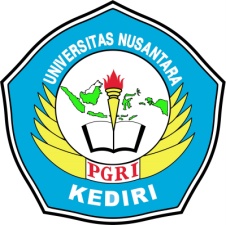 Disusun Oleh :( Di isi Nama )NPM : 10.1.01.10.0001FAKULTAS TEKNIK (FT)UNIVERSITAS NUSANTARA PERSATUAN GURU REPUBLIK INDONESIAUNP KEDIRI2023Skripsi Oleh :(Di isi Nama)NPM : 10.1.01.10.0001Judul :JUDUL SKRIPSI DALAM BAHASA INDONESIA DITULIS SECARA SIMETRIS(Studi Kasus : Tempat Penelitian Skripsi jika ada)Telah di Setujui Untuk Diajukan KepadaPanitia Ujian/Sidang Skripsi Program Studi Teknik InformatikaFakultas Teknik Universitas Nusantara PGRI KediriTanggal : (Beri tanggal sesuai tanggal pengajuan)Skripsi Oleh :(Di isi nama)NPM : 10.1.01.10.0001Judul :JUDUL SKRIPSI DALAM BAHASA INDONESIA DITULIS SECARA SIMETRIS(Studi Kasus : Tempat Penelitian Skripsi jika ada)Telah dipertahankan di depan Panitia Ujian/Sidang SkripsiProgram Studi Teknik Informatika Fakultas TeknikUniversitas Nusantara PGRI KediriPada Tanggal : (Beri tanggal sesuai tanggal ujian) Dan Dinyatakan Telah Memenuhi PersyaratanPanitia Penguji :Ketua		: (Nama Lengkap dengan gelar)	_______________Penguji I	: (Nama Lengkap dengan gelar)	_______________Penguji II	: (Nama Lengkap dengan gelar)	_______________PERNYATAANYang bertanda tangan di bawah ini saya,	Nama 		: (Di isi Nama)	Jenis Kelamin		: (isi jenis kelamin)	Tempat/tgl.lahir		: Kediri/17 Agustus 1945	NPM		: 10.1.01.10.0001	Fak/Jur./Prodi.		: Fakultas Teknik/S1 Teknik InformatikaMenyatakan dengan sebenarnya, bahwa dalam Skripsi ini tidak terdapat karya yang pernah diajukan untuk memperoleh gelar kesarjanaan di suatu perguruan tinggi, dan sepanjang pengetahuan saya tidak terdapat karya tulis atau pendapat yang pernah diterbitkan oleh orang lain, kecuali yang secara sengaja dan tertulis diacu dalam naskah ini dan disebutkan dalam daftar pustaka.		Motto : ( di isi sesuai penulis Tugas akhir)Abstrak(Format sesuai dengan panduan KTI (Karya Tulis Ilmiah)KATA PENGANTAR	Puji Syukur kami panjatkan kehadirat Allah Tuhan Yang Maha Kuasa, karena hanya atas perkenaan-Nya tugas penyusunan Skripsi ini dapat diselesaikan.Skripsi dengan judul “ (Judul Skripsi)“ ini ditulis guna memenuhi sebagai syarat untuk memperoleh gelar Sarjana Komputer, pada Program Studi Teknik Informatika Fakultas Teknik Universitas Nusantara PGRI Kediri.	Pada Kesempatan ini diucapkan terima kasih dan penghargaan yang setulus-tulusnya kepada :Dr. Zainal Afandi, M.Pd. Selaku Rektor Universitas Nusantara PGRI Kediri, yang selalu memberikan dorongan motivasi kepada mahasiswa.Dr. Suryo Widodo, M.Pd. Selaku Dekan Fakultas Teknik yang selalu memberikan dukungan moral kepada mahasiswa.Ahmad Bagus Setiawan, S.T., M.M., M.Kom. Selaku Ketua Program Studi Teknik Informatika yang selalu memberikan arahan kepada mahasiswa.(Bapak/Ibu)(Nama Pembimbing 1). Selaku Dosen Pembimbing 1 yang selalu memberikan bimbingannya.(Bapak/Ibu)(Nama Pembimbing 2). Selaku Dosen Pembimbing 2 yang memberikan semangat.Kedua Orang Tua saya dan Keluarga atas doa dan dukungannya.Ucapan Terima Kasih juga disampaikan kepada pihak-pihak lain yang tidak dapat disebutkan satu persatu, yang telah banyak menyelesaikan skripsi ini.Disadari bahwa skripsi ini masih banyak kekurangan, maka diharapkan tegur, kritik, dan saran-saran dari berbagai pihak sangat diharapkan. Disertai harapan semoga skripsi ini ada manfaat bagi kita semua, khususnya bagi dunia pendidikan .							Kediri, (Tanggal penulisan)(Nama Mahasiswa)NPM. 